Job Profile comprising Job Description and Person SpecificationJob DescriptionWorking for the Richmond/Wandsworth Shared Staffing ArrangementThis role is employed under the Shared Staffing Arrangement between Richmond and Wandsworth Councils. The overall purpose of the Shared Staffing Arrangement is to provide the highest quality of service at the lowest attainable cost. Staff are expected to deliver high quality and responsive services wherever they are based, as well as having the ability to adapt to sometimes differing processes and expectations. The Shared Staffing Arrangement aims to be at the forefront of innovation in local government and the organisation will invest in the development of its staff and ensure the opportunities for progression that only a large organisation can provide. Job Purpose To process parking permit applications made by residents and businesses of the borough within agreed turnaround periods and whilst protecting the integrity of scheme.Specific Duties and ResponsibilitiesTo ensure that the services for both Councils are dealt with on an equitable basis to deliver the standards required for each, as agreed annually by the Executives of both Councils.To advise and support managers on relevant matters affecting the service.To contribute as required to performance review and improvement measures on an ongoing basis, helping to ensure that a customer focus is embedded within the function and innovative and creative solutions are evaluated to securing the highest quality and value for money function.To contribute as required to change programmes within the service.Scale 4To receive and process applications in respect of the Parking Permit Schemes including contacting service users or other relevant third parties.To ensure professional conduct is maintained and adjusted to accommodate the varied needs of the customer base.Assist with the compilation of statistics and the production of reports by the team for management as and when required.Identify potential areas of non-compliance/abuse in respect of permit applications and ensure preventative systems are in place to prevent losses to the Council, including liaison with other sections.To run end of day financial reports for reconciliation.Additional duties Scale 5To undertake project and support work.Investigates letters concerning refusals received from members of the public.Provide technical advice to members of the public and customer services staff in matters relating to Parking Permit functions.Assists in advising junior team members in all procedures relating to Parking Permits.Data cleanse permit renewal data to adhere to audit requirements for auto renewal processes.Additional duties Scale 6 Maintains stock control, stock orders and stock delivery.Processes more complex permit applications and rejected applications.To assist with the timely and accurate response to all Freedom of Information requests within prescribed deadlines.To be actively involved in project and support work.Additional duties SO1 To investigate and prepare answers and responses to all letters to the Parking Service from Members of the Council/Parliament, Chief Executive, Director of Resources, Assistant Director of  Resources & Head of Parking Services and other correspondence with political and public relations implications as directed.To make recommendations for changes to service practices through the identification of service improvements through the complaints procedure.To act as deputy Permits Team Leader as required.To provide supervision as required to assigned staff and take responsibility for the allocation and checking of work by staff.Generic Duties and ResponsibilitiesTo contribute to the continuous improvement of the services of the Boroughs of Wandsworth and Richmond. To comply with relevant Codes of Practice, including the Code of Conduct and policies concerning data protection and health and safety.To adhere to security controls and requirements as mandated by the SSA’s policies, procedures and local risk assessments to maintain confidentiality, integrity, availability and legal compliance of information and systems.To promote equality, diversity, and inclusion, maintaining an awareness of the equality and diversity protocol/policy and working to create and maintain a safe, supportive and welcoming environment where all people are treated with dignity and their identity and culture are valued and respected.To understand both Councils’ duties and responsibilities for safeguarding children, young people and adults as they apply to the role within the council.  The Shared Staffing Arrangement will keep its structures under continual review and as a result the post holder should expect to carry out any other reasonable duties within the overall function, commensurate with the level of the post.Additional Information This role oversees the assessment and issue of Parking Permit applications for the various parking schemes across both Boroughs. The role will operate differing local policies.Administrative support is to be provided to the Head of Parking Services, Permits and Supported Travel Manager and Permits Team Leader to ensure that an efficient, effective and high quality customer service is provided to members of the public and external bodies.Current team structure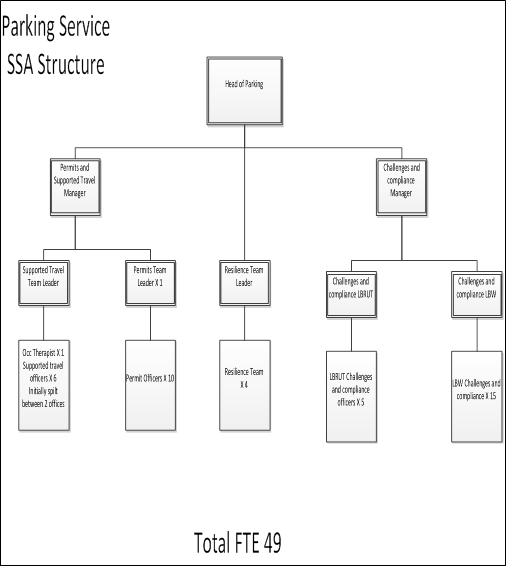 Person SpecificationOur Values and Behaviours The values and behaviours we seek from our staff draw on the high standards of the two boroughs, and we prize these qualities in particular –taking responsibility and being accountable for achieving the best possible outcomes – a ‘can do’ attitude to workcontinuously seeking better value for money and improved outcomes at lower costfocussing on residents and service users, and ensuring they receive the highest standards of service provision  taking a team approach that values collaboration and partnership working.A – Application formI – InterviewT – TestC - CertificateJob Title: Permit Officer - ParkingGrade: Sc4-S01Section: Parking ServiceDirectorate: ResourcesResponsible to following manager:Permit Team Leader - ParkingResponsible for following staff:n/aPost Number/s:Last review date: April 2016Job Title: Permit Officer - ParkingGrade: Sc4-S01Section: Parking ServiceDirectorate: ResourcesResponsible to following manager:Permit Team Leader - ParkingResponsible for following staff:n/aPost Number/s:Last review date: April 2016Person Specification RequirementsAssessed by A  &  I/ T/ C (see below for explanation)Knowledge Knowledge Knowledge of parking permit schemesA/IKnowledge of application processesA/IUnderstanding of digital enhancement/improvementA/IExperience Experience Evidence of working in changing circumstancesA/IExperience of managing workloads with successful outcomesA/IEvidence of investigation and resolution A/IExperience of working in accordance with internal policies A/ISkills Skills Effective communication skills, both orally and writtenA/IDemonstrate the ability to learn and undertake personal development A/IBasic knowledge of and ability to use standard IT packagesA/IThe ability to demonstrate attention to detailA/IAbility to organise and prioritise own workload, within defined requirements for the roleA/IQualifications Qualifications 